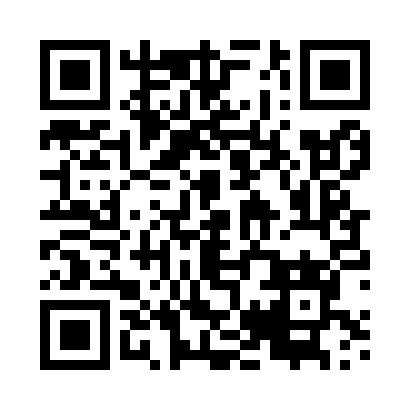 Prayer times for Mragowo, PolandMon 1 Apr 2024 - Tue 30 Apr 2024High Latitude Method: Angle Based RulePrayer Calculation Method: Muslim World LeagueAsar Calculation Method: HanafiPrayer times provided by https://www.salahtimes.comDateDayFajrSunriseDhuhrAsrMaghribIsha1Mon4:006:0712:395:047:119:102Tue3:576:0412:385:067:139:133Wed3:546:0212:385:077:159:154Thu3:506:0012:385:097:179:185Fri3:475:5712:375:107:199:216Sat3:445:5512:375:117:209:237Sun3:405:5212:375:137:229:268Mon3:375:5012:375:147:249:289Tue3:345:4812:365:157:269:3110Wed3:305:4512:365:167:289:3411Thu3:275:4312:365:187:309:3712Fri3:235:4012:355:197:329:4013Sat3:205:3812:355:207:339:4214Sun3:165:3612:355:227:359:4515Mon3:135:3312:355:237:379:4816Tue3:095:3112:345:247:399:5117Wed3:065:2912:345:257:419:5418Thu3:025:2612:345:267:439:5719Fri2:585:2412:345:287:4510:0120Sat2:545:2212:345:297:4610:0421Sun2:505:2012:335:307:4810:0722Mon2:465:1712:335:317:5010:1023Tue2:425:1512:335:327:5210:1424Wed2:385:1312:335:347:5410:1725Thu2:345:1112:335:357:5610:2126Fri2:305:0912:335:367:5710:2427Sat2:255:0612:325:377:5910:2828Sun2:215:0412:325:388:0110:3229Mon2:205:0212:325:398:0310:3630Tue2:205:0012:325:418:0510:36